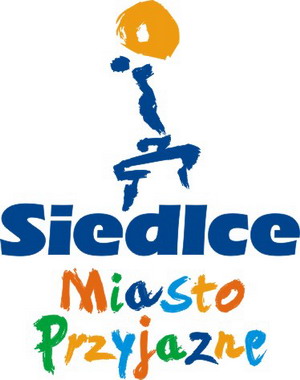 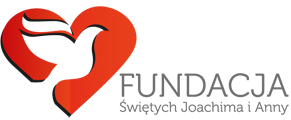                                                                                                                                Projekt współfinansowany ze środków Miasta Siedlce                                    FORMULARZ ZGŁOSZENIOWY Uwaga! Prosimy o wypełnienia danych w sposób czytelny i poprawny.Dane osoboweMiejsce zamieszkania/Dane kontaktoweStatus społeczny i ekonomiczny uczestnikaOświadczam, że jestem osobą: Oświadczenia Ja, niżej podpisany/a oświadczam, że: □ Zapoznałem/am się z Regulaminem uczestnictwa w projekcie „Pomoc terapeutyczno-rehabilitacyjna dla osób uzależnionych od alkoholu” zawartymi w Regulaminie Rekrutacji i Uczestnictwa, akceptuję wszystkie postanowienia ww. Regulaminu  oraz spełniam kryteria uczestnictwa w projekcie określone w ww. Regulaminie. □ Wyrażam wolę dobrowolnego uczestnictwa w projekcie „Pomoc terapeutyczno-rehabilitacyjna dla osób uzależnionych od alkoholu”  □  Akceptuję fakt, że złożenie przeze mnie formularza zgłoszeniowego nie jest równoznaczne z zakwalifikowaniem do Projektu. W przypadku nie za kwalifikowania się do udziału w Projekcie nie będę wznosił/a żadnych roszczeń ani zastrzeżeń do Organizatora.□ Deklaruję uczestnictwo w formach wsparcia przewidzianych w ramach Projektu, równocześnie zobowiązuję się, iż w przypadku rezygnacji z uczestnictwa w Projekcie niezwłocznie poinformuję o tym fakcie Organizatora Projektu. □ Zobowiązuję się do natychmiastowego informowania Realizatora Projektu o zmianie jakichkolwiek danych osobowych i kontaktowych wpisanych w Formularzu zgłoszeniowym. □ Zgodnie z ustawą z dnia 29 sierpnia 1997 roku o ochronie danych osobowych (tekst jednolity Dz.U. Nr 101, poz.926 ze zmianami) wyrażam zgodę na przetwarzanie moich danych osobowych na potrzeby udziału w Projekcie..Uprzedzony/a o odpowiedzialności karnej za złożenie nieprawdziwego świadczenia lub zatajenie prawdy niniejszym oświadczam, że dane zawarte w Formularzu zgłoszeniowym są zgodne z prawdą.…………………………………………	                               ……………………………………………………………………………        Miejsce i data                                                                                        Podpis uczestnika                                                                               Tytuł projektu„Pomoc  profilaktyczno-rehabilitacyjna,  psychospołeczna i prawna rodzinom, w których występuje problem narkomanii  w 2018”Imię NazwiskoPESELPłeć    Kobieta        MężczyznaWiekUlicaNr domuNr lokaluNr lokaluMiejscowośćGminaKod pocztowyPowiatWojewództwoTelefon stacjonarnyTelefon komórkowyTelefon komórkowyTelefon komórkowyAdres emailWykluczoną społecznie ze względu na występujące uzależnienie od substancji psychoaktywnychTAKNIE Odmowa udzielenia    odpowiedziBezdomną lub dotkniętą wykluczeniem z dostępu do mieszkańBez stałego źródła dochoduMającą na utrzymaniu dzieciZnajduję się w sytuacji niekorzystnej społecznej (innej niż wymienione)